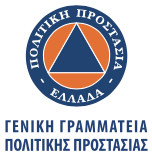 ΒΕΒΑΙΩΣΗ ΚΥΚΛΟΦΟΡΙΑΣ 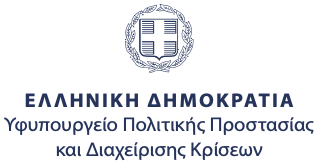 ΑΝΗΛΙΚΟΥ/ΗΣ ΜΑΘΗΤΗ/ΤΡΙΑΣΟ/Η ___________________________________________ (ονοματεπώνυμο) του _________________ (πατρώνυμο) μαθητής/τρια με αριθμό μητρώου μαθητή/τριας ____________________ του 8ου Δημοτικού Σχολείου Ηλιούπολης που βρίσκεται στην οδό Μεσσηνίας & Κεφαλληνίας στην Ηλιούπολη (Αστυνομικά) είναι απαραίτητο να μετακινείται από την οικία του/της που βρίσκεται στην ________________________________________________ (οδός-αριθμός-περιοχή) προς και από το σχολείο του/της, τις εργάσιμες ημέρες, μεταξύ των ωρών:07.00π.μ. και 04.20μ.μ.Ο Διευθυντής του ΣχολείουΠαπαδημητρίου Λάμπρος2109919557